ПОРТФОЛИО ВЫПУСКНИКА ФАКУЛЬТЕТА ТОВІ. Общие сведения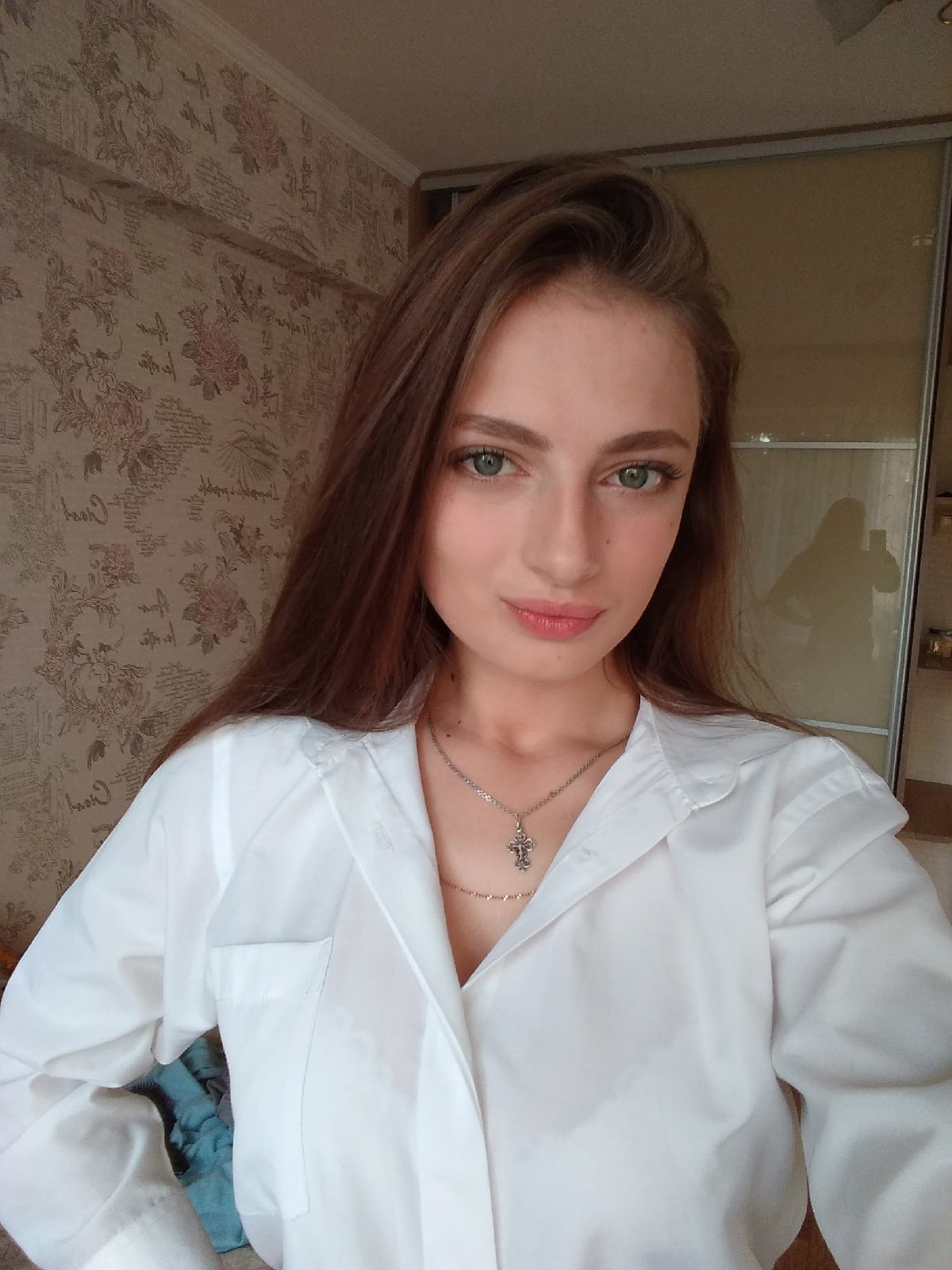 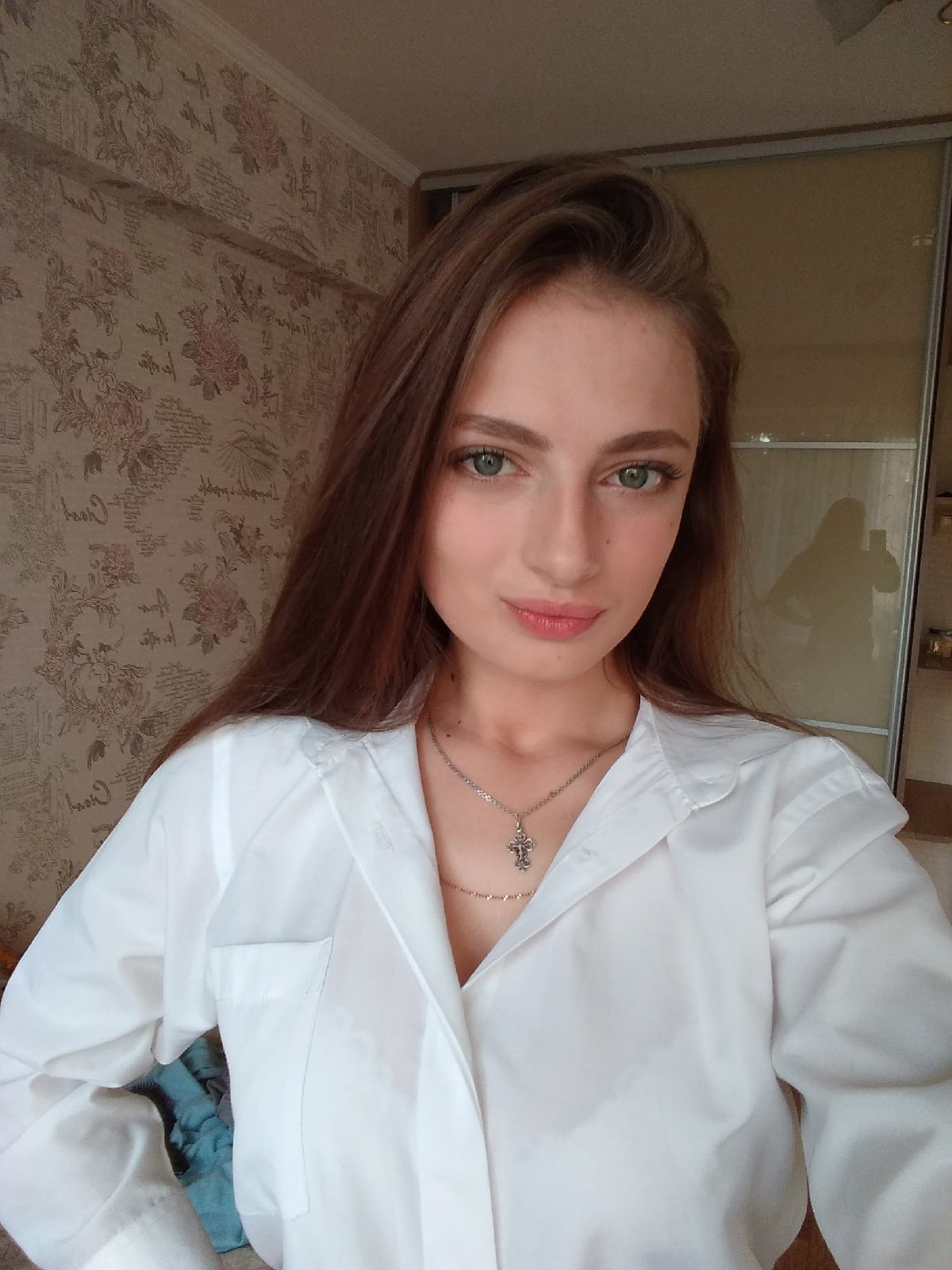          Место для фото                *По желанию выпускника, для открытого представления в сети интернет.ІІ. Результаты обученияІІІ. СамопрезентацияФамилия, имя, отчество   Шунько Светлана ИвановнаДата рождения/гражданство28.05.2000, РБФакультетТехнология органических веществСпециальностьХимическая технология переработки древесиныСемейное положениеНе замужемМесто жительства (указать область, район, населенный пункт)Гродненская обл. Сморгонский р-нE-mailshunko.sv28@gmail.comСоциальные сети (ID)*-Моб.телефон/Skype*8095855426Основные дисциплины по специальности, изучаемые в БГТУДисциплины курсового проектирования1. Технология древесностружечных плит;2. Технология древесноволокнистых плит;
3. Оборудование предприятий по производству древесных плит и пластиков;4. Технология и оборудование отделки древесных плит;5. Древесиноведение;6. Химия древесины и синтетических полимеров;1. Прикладная механика;2. Химия древесины и синтетических полимеров;3. Процессы и аппараты химической технологии;4. Технология оборудования древесных плит и пластиков;5. Технология древесностружечных плит;6. Организация производства и управление предприятием.Средний балл по дисциплинам специальностиПо дисциплинам специальности – 7,4По дисциплинам курсового проектирования – 6,8Места прохождения практикиОАО «Витебскдрев»ИООО «Кроноспан»Владение иностранными языками (подчеркнуть необходимое, указать язык); наличие международных сертификатов, подтверждающих знание языка: ТОЕFL, FСЕ/САЕ/СРЕ, ВЕС и т.д.начальный;элементарный; средний (английский);продвинутый;свободное владение.Дополнительное образование (курсы, семинары, стажировки, владение специализированными компьютерными программами и др.)-Научно-исследовательская деятельность (участие в НИР, конференциях, семинарах, научные публикации и др.)Общественная активностьУчастие в деятельности кружка “Творчая майстэрня”Жизненные планы, хобби и сфера деятельности, в которой планирую реализоватьсяЖизненные планы: работа по полученной специальности на предприятии целлюлозно-бумажного производства, продвижение по карьерной лестнице и совершенствование своих знаний в данной области.Хобби: рукоделие, самообразование в различных сферах гуманитарного и технического профиля.Желаемое место работы (область/город/предприятие и др.)Г. Сморгонь ИООО «Кроноспан»